Camtasia in 60 minutes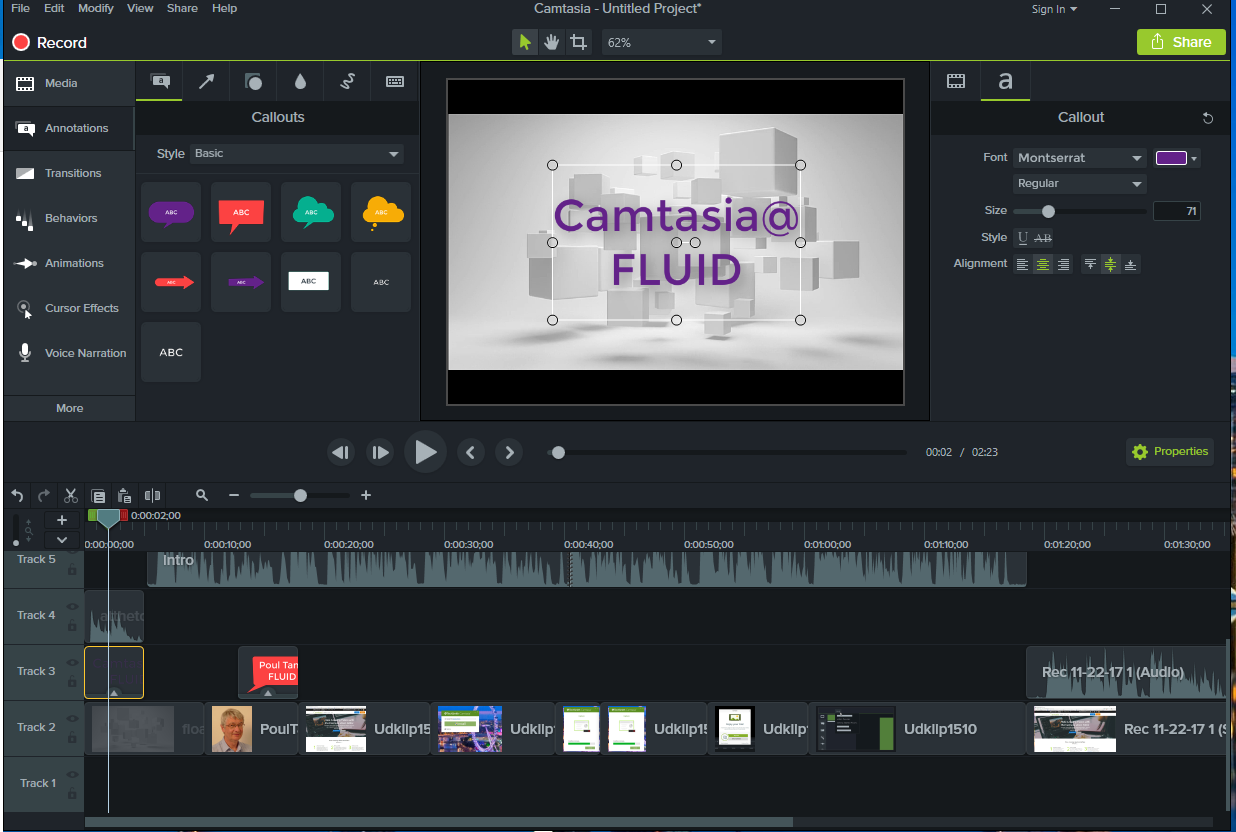 Camtasia
Poul Tang FLUID3 hoveddeleOptagRedigerpublishEn kort optagelseLive demonstrationFør vi starterInterfacevinduet – viewerVærktøjerneClips, library, callout, audioTidslinjeKalibrering af mikrofonFind mikrofonInput gain – sæt til middel-højAudio opsætningOpsætning af skrivebordVæk med alt der kan forvirreOptagelse screen areal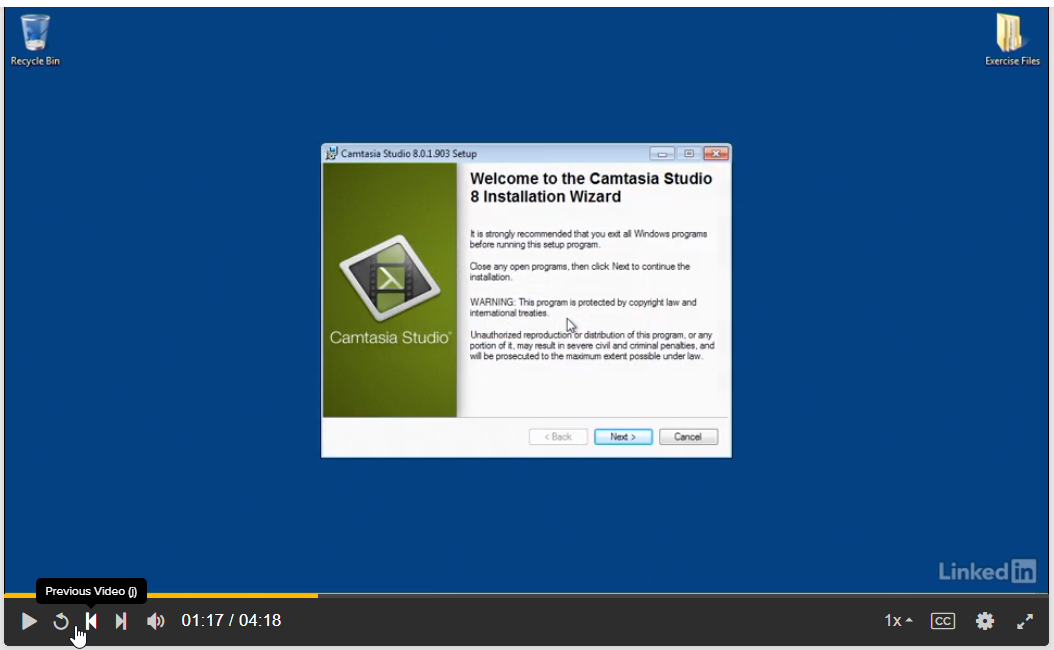 Hjælp:CamtasiaLynda.com - CamtasiaLad os så komme igang - recordRecordTalepapirStart – bullets – slutDetaljerer papirMuse bevægelser – musens klik – musespor – muselydKør videre hvis det ikke lykkedes første gang – ses på lydlinjenPause – record F9 – redigering er vanskeligtForestil dig at der er en person du taler til – sæt billede på skrivebordet3-9 minutter – 5-7 minutter – udelad det mindre interessanteGem projekt – gem klipCase: optag 30 sek – host – retake – low-high - 10 sek slut – behov for pil/calloutØvelse: tag tre billeder gerne fra min zip filsæt på tidslinjen optag 20 sekunders videoEditingWorkflow: record, edit, publishClipsSpillehovedet space, in-outTracks – audio – video - splitBevægelse – frem – tilbage – zoom – SplitBasic Audio: level – silence – fade outBackground music from Media library Cursor effectsØvelse: EditSæt musik på fra library eks Getyourticket – beskær – fade outSæt annotation på i start – ”Cam guy præsenterer”Afslut med samme skilt – rediger ”Du har set Cam Guys præsenationPublishing/SharingFormats MP4Share wizardView mp4 – and production resultScreencast exportCustomExport (problemer med forskellige formatter) - Øvelse PublishHELPCamtasia software https://www.techsmith.com/tutorial-camtasia.html
Lynda.com: 
http://www.lynda.com/Camtasia-tutorials/Camtasia-Studio-8-Essential-Training/85087-2.html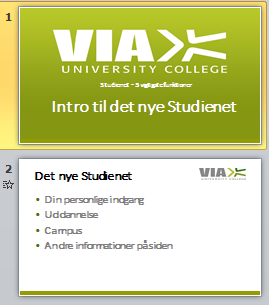 Redigér på en side – og gem/udgivVælg ”Redigér side” under ”Webstedshandlinger”. Siden sættes i redigeringstilstand og du får en værktøjslinje øverst på siden. Anvend værktøjslinjen, når du vil redigere i eksisterende indhold på siden, og også når du vil hente webdele ind på siden. Husk: Publicér efter du har redigeret på en side.